~ Packing Light ~ Worksheet - June 2019Fill in with whatever is top of mind. Don’t overthink it, whatever comes up first is perfect. This will help you with the month’s challenges and give you insight into your own patterns before you watch the tutorial for the month. Self Knowledge is POWER!Fill in the blanks:_____________(person) always winds me up!______________________________________ (situation) is pretty much always frustrating / annoying!_____________ (person) really upset me last week/month by _____________________ (he/she) really made me angry last week/month when they _______________The ______________________________________ (situation) is always so irritating!I love _____________ (person) really, but the way they do/don’t ___________________________ drives me CRAZY!What is a common thought pattern that makes me feel annoyed / frustrated / sad / upset / hurt? (Might be thinking about your money / your body / work / a certain relationship etc.)And another?What do you find you worry about a lot?What bad habits do you have? Eg. Drink wine after bad day. Shout at the kids when I don’t really mean it. Skip the gym because I can’t be arsed.Bad Habit #1: ______________________________________________________________Bad Habit #2: ______________________________________________________________Bad Habit #3: ______________________________________________________________When do these things tend to happen? Eg. Fall out with partner Running late. Its raining.Reason/Trigger #1: _________________________________________________________Reason/Trigger #2: _________________________________________________________Reason/Trigger #3: _________________________________________________________What are your most common self-sabotages?Good work laydeeeeeeee! This will be a great foundation for you as you go diveinto the tutorial. Go enjoy, and I’ll see you in the group for the challenges. Welldone.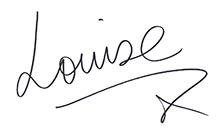 